October 25, 2021A-00094147R-2021-3029202TRISTATE HOUSEHOLD GOODS TARIFF CONFERENCE INCATTN CHARLIE MORRISP O BOX 6125LANCASTER PA  17607-6125RE:  for Clemmer Moving and Storage, Inc. - Tariff FilingMr. Morris:On October 20, 2021, the 440th Revised Page 2 and 16th Revised Page 31, to Tristate Tariff Freight Pa. P.U.C. No. 54 were filed for the Commission’s approval.  The filing was accepted for filing and docketed with the Public Utility Commission.These revised pages to Tristate Tariff Freight Pa. P.U.C. No. 54 have been accepted and approved.  The proposed changes shall be effective as per November 22, 2021.This case shall now be marked closed.  Very truly yours,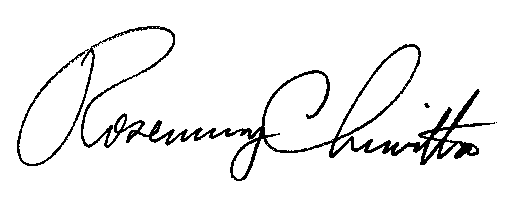 																			Rosemary Chiavetta						Secretary